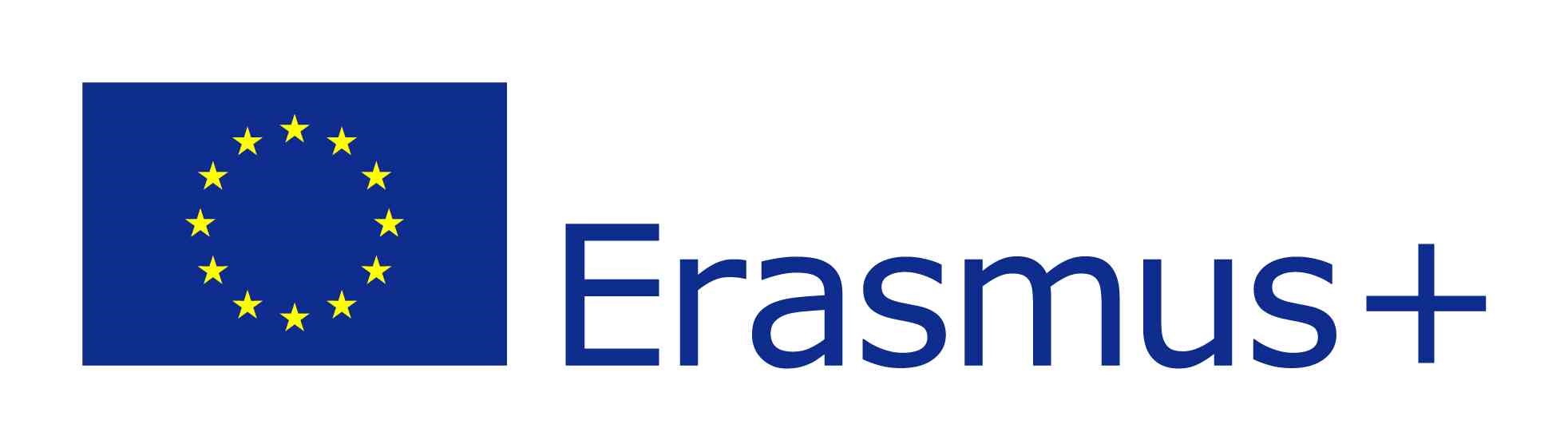 Śląska Wyższa Szkoła Medyczna w Katowicach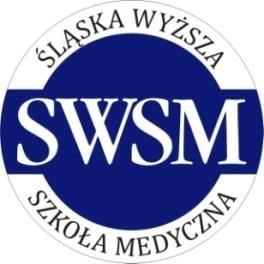 ul. Mickiewicza 29, 40-085 Katowicetel. (32) 207 27 00, fax (32) 207 27 05www.swsm.plKatowice, 15.02.2019 r. WARUNKI FINANSOWANIA WYJAZDÓW STYPENDIALNYCH STUDENTÓW W RAMACH PROGRAMU ERASMUS+ W ROKU  AKADEMICKIM 2018/2019 ZGODNIE Z UMOWĄ FINANSOWĄ 2019-1-PL01-KA103-064288Przyjmuje się następujące ogólne warunki finansowania wyjazdów stypendialnych studentów w ramach Programu ERASMUS + w roku akademickim 2018/2019: Zgodnie z umową finansową nr 2019-1-PL01-KA103-064288 Śląska Wyższa Szkoła Medyczna w Katowicach będzie finansowała następujące mobilności studentów:wyjazdy studentów w celu odbycia praktyki (SMP);wyjazd studenta w celu odbycia części studiów (SMS)Całkowita kwota dofinansowania jednego wyjazdu będzie zależna od:czasu pobytu w instytucji przyjmującej, stanowiącego podstawę rozliczenia stypendium,limitów stawek stypendium na dany kraj określonych przez Narodową Agencję,Całkowita kwota dofinansowania nie może przekroczyć kwoty wymienionej w umowie finansowej 2019-1-PL01-KA103-064288 dla projektu Programu ERASMUS +.W trakcie trwania wyjazdu na praktyki osoba, której przyznano stypendium otrzyma90% kwoty, ustalonej umową finansową, przelewem na konto określone w tej umowie.Pozostałe 10% stypendium zostanie wypłacone po rozliczeniu wyjazdu studenta przez Śląską Wyższą Szkołę Medyczną w Katowicach.